Приложение 3                                                                                                      Титова Н.В.  238-222-775ТЕСТОВОЕ ЗАДАНИЕ  по теме: «Белая гладь»1. В вышивке объединение изображения в одно художественное целое       а) композиция;      б) орнамент;       в) раппорт;        г) ритм.2. Что такое гладь?а) это вышивка, при выполнении  которой  узор заполняется перекрещивающимися между собой стежками.б) это вышивка, при выполнении которой узор заполняется стежками, плотно прилегающими друг к другу.в) это отутюженное швейное изделие.3. Для идеальной изнанки вышивки необходимо.а) завязать узелок;б) спрятать нить под стежками;в) закрепить нить в петлю.4. Белая гладь - этоа) односторонняя гладь, стежки которой располагаются на лицевой стороне работы;б) двусторонняя гладь по предварительно проложенному настилу.5.Традиционная белая гладь выполняется  ниткамиа) красного цвета;б) белого цвета;в) синего цвета.6. Определите название элементов белой глади:           1                           2                           3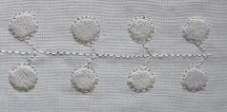 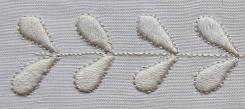 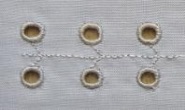       а) листик;  б) пышечка; в) гладь по окружности.7. В белой глади используют швы: а )«вперед иголку», б) «строчка» и «насыпь», в) «стебельчатый»,  г)  «подкладная гладь».